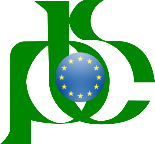 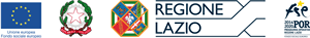 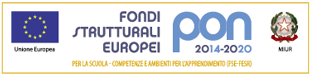 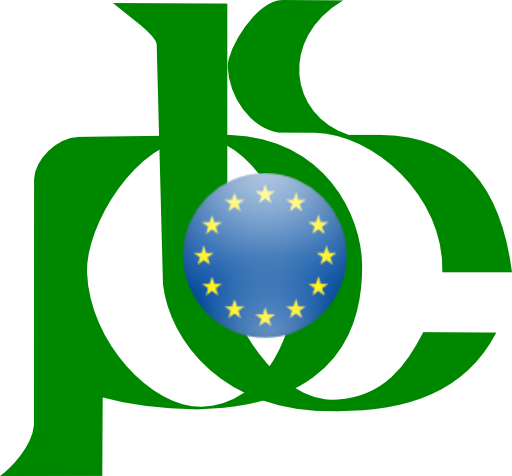 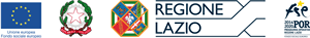 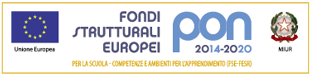 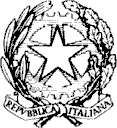 Ministero dell’IstruzioneUfficio Scolastico Regionale per il LAZIO LICEO SCIENTIFICO STATALE "LOUIS PASTEUR"Via G. Barellai, 130 - 00135 ROMA  06121123440-063386628  0630602920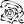 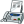 Distretto 27 – Ambito 8 - Cod. Fisc. 80218970582 – Cod. Mecc. RMPS26000V rmps26000v@istruzione.it pec: rmps26000v@pec.istruzione.itweb: www.liceopasteur.edu.itCLASSE............................				                    ANNO SCOLASTICO …………….DISCIPLINA.......................				                      DOCENTE.........................................PROFILO DELLA CLASSE1.1 Composizione 1.2 Comportamento1.3 Interesse e partecipazione complessiviSITUAZIONE IN INGRESSOLivelli di partenza generale rilevato#da eliminare se non si compila#Il livello della classe, rilevato dai test d’ingresso, risulta essere:Nella seguente tabella sono riportate le valutazioni o le medie degli esiti valutazioni effettuati entro il mese di ottobre:METODO E MODALITA’ DI LAVOROAltro:.................................................................................................................................................................................... VERIFICHE E VALUTAZIONELa verifica formativa avverrà durante la quotidiana interazione con gli studenti al fine di favorire il raggiungimento degli obiettivi della disciplina. La valutazione finale terrà in considerazione la situazione di partenza di ogni studente, la partecipazione al dialogo educativo, l’applicazione allo studio e il livello degli obiettivi raggiunti, nonché, se applicabili, le attività di PCTO4.1 Strumenti per la verifica (indicare con una X)4.2 Numero di verifiche sommative previste per ogni periodoSTRUMENTIATTIVITÀ DI RECUPERO E POTENZIAMNTOL’attività di recupero verrà generalmente attuata in itinere, tornando sugli stessi argomenti per tutta la classe. Per l’intero anno scolastico si prevedono inoltre le seguenti modalità di supporto:Eventuali attività proposte per le eccellenze:__________________________________________TEMPIOre totali annue: XX (per yyy numero ore settimanali)OBIETTIVI Standard minimi in termini di competenze disciplinari: vedi Programmazione di DipartimentoObiettivi comportamentali e cognitivi: vedi Programmazione di ClasseCompetenze da sviluppare anche tramite le attività di PCTO (solo per il triennio): ________________________________________________________________________________#da compilare se si differenzia da quella del dipartimento #SCANSIONE DEL PROGRAMMA IN MODULI1° MODULO: ................................................ (ore complessive......)2° MODULO: ................................................................ (ore complessive......)Prof. Data, 							______________________________________N° ALUNNIMASCHIFEMMINERIPETENTIPROVENIENTI DA ALTRE SEZIONIPROVENIENTI DA ALTRE SCUOLECORRETTO E RISPETTOSOCORRETTONON DEL TUTTO CORRETTOLIVELLO ALTOLIVELLO MEDIOLIVELLO BASSORisultatiGr. Insuff.(voto1-3)Insuff.(voto 4)Mediocre(voto 5)Sufficiente(voto 6)Discreto(voto 7)Ottimo(voto 8)Eccellente(voto 9-10)N°stud. RisultatiGr. Insuff.voto<4 Insuff.4<=voto<5Mediocre5<=voto<6Sufficiente6<=voto<7Discreto7<=voto<8Ottimo8<=voto<9Eccellentevoto>=9N°stud. Lezione frontaleDiscussione guidataProblem solvingLavoro di gruppoLezione Online Classe Capovolta Lavoro di gruppoLezione Online Classe Capovolta Lavoro di gruppoLezione Online Classe Capovolta Verifiche SommativeVerifiche SommativeVerifiche SommativeVerifiche SommativeInterrogazione formaleProva di laboratorioInterventi/EserciziRelazioneComprensione del testoProva graficaProva strutturata o semi-strutturata Prova praticaProva scrittaAltroN° Verifiche Sommative (orali, scritte, pratiche)I QuadrimestreII QuadrimestreUtilizzo (indicare con una X)Utilizzo (indicare con una X)Utilizzo (indicare con una X)Utilizzo (indicare con una X)Utilizzo (indicare con una X)Utilizzo (indicare con una X)Utilizzo (indicare con una X)Utilizzo (indicare con una X)Utilizzo (indicare con una X)Utilizzo (indicare con una X)Quasi sempreSpessoQualche voltaQuasi maiQuasi sempreSpessoQualche voltaQuasi maiManualiLaboratoriManuali con espansione on-lineMaterialesu webSchemi/mappeCollaboraFilmatiPiattaforma Office 365LIM, tavoletta graficaVisite guidateAltro:Altro:Altro:Altro:Altro:Altro:Altro:Altro:Altro:Altro:CompresenzaEventuali attività organizzate dalla scuolaAssegnazione esercizi/compiti individualizzatiSportelloCompresenzaEventuali attività organizzate dalla scuolaAssegnazione esercizi/compiti individualizzatiSportelloCompresenzaEventuali attività organizzate dalla scuolaAssegnazione esercizi/compiti individualizzatiSportelloUnità didatticaContenutiTempiUnità didatticaContenutiTempi